I have read and understood this document. I am aware that I need to clarify with my supervisor any uncertainty I may have about a task, before commencing that task.     For a full list of SWMS and details of the Master Plumbers Work Health & Safety Management System please go to www.plumber.com.au or contact Frank Geremia on 0425 770 013 or frank.geremia@plumber.com.auDUTIES: 1) A SWMS must be prepared if proposed works involve any of the ‘High Risk Construction Work’ (HRCW) activities listed below and that work poses a risk to the health and safety of any person.  2) Affected employees and their HSRs must be consulted in the preparation of the SWMS.  3) Once a SWMS has been developed and implemented, the HRCW to which it relates must be performed in accordance with the SWMS.  4) Duty holders (builder and sub-contractor) must stop the HRCW immediately or as soon as it is safe to do so if the SWMS is not being complied with; the HRCW must not resume until the SWMS is complied with or reviewed and revised as necessary.  5) The SWMS must be reviewed and if necessary, revised whenever the HRCW changes, or after any incident that occurs during HRCW, or if there is any indication that risk control measures are not adequately controlling the risks.  6) An employer must retain a copy of the SWMS for the duration of the HRCW.   Source: WorkSafe VictoriaDirect employer:<< Plumbing Company Name >><<No, Address, Suburb, Post Code >>Ph: (03) 0000 0000	Fax: (03) 0000 0000	ABN:00 000 000 000<< Plumbing Company Name >><<No, Address, Suburb, Post Code >>Ph: (03) 0000 0000	Fax: (03) 0000 0000	ABN:00 000 000 000Principal Contractor (PC)Principal Contractor (PC)<< Company Name >> <<No, Address, Suburb, Post Code >>Ph: (03) 0000 0000	Fax: (03) 0000 0000<< Company Name >> <<No, Address, Suburb, Post Code >>Ph: (03) 0000 0000	Fax: (03) 0000 0000Work supervisor: 
(Name and Contact details)<<Nominee Name>> <<Phone>><<Nominee Name>> <<Phone>>Date SWMS provided to PC:Date SWMS provided to PC:<< Date >><< Date >>Work activity: 
(Job description)Plumbing – Covid-19Plumbing – Covid-19Workplace location:Workplace location:<<Site Name, No, Address, Suburb, Post Code >><<Site Name, No, Address, Suburb, Post Code >>High Risk Construction Work A SWMS must be prepared if undertaking these activities: References: Victorian Occupational Health and Safety Act 2004Victorian OHS 
Regulations 2017	Involving demolition	Involving a confined space	Involving a confined space  Involving diving  Involving diving  Involving the use of explosivesHigh Risk Construction Work A SWMS must be prepared if undertaking these activities: References: Victorian Occupational Health and Safety Act 2004Victorian OHS 
Regulations 2017	At workplaces where there is any movement of powered mobile plant	Structural alterations that require temporary support to prevent collapse	Structural alterations that require temporary support to prevent collapse  In an area where there are artificial extremes of temperature  In an area where there are artificial extremes of temperature   In an area that may have a    contaminated or flammable atmosphereHigh Risk Construction Work A SWMS must be prepared if undertaking these activities: References: Victorian Occupational Health and Safety Act 2004Victorian OHS 
Regulations 2017	On or near energised electrical installations or services	On or adjacent to roadways or railways used by road or rail traffic	On or adjacent to roadways or railways used by road or rail traffic  On or near pressurised gas distribution mains or piping  On or near pressurised gas distribution mains or piping  Involving a tunnelHigh Risk Construction Work A SWMS must be prepared if undertaking these activities: References: Victorian Occupational Health and Safety Act 2004Victorian OHS 
Regulations 2017	Where there is a risk of a person falling more than two metres	Involving a trench or shaft if the excavated depth is more than 1·5 metres	Involving a trench or shaft if the excavated depth is more than 1·5 metres  In, over or adjacent to water or other liquids where there is a risk of drowning  In, over or adjacent to water or other liquids where there is a risk of drowning	Involving removal or likely disturbance of asbestos (note: preparation of an asbestos control plan is taken to be preparation of a SWMS)High Risk Construction Work A SWMS must be prepared if undertaking these activities: References: Victorian Occupational Health and Safety Act 2004Victorian OHS 
Regulations 2017	Involving tilt-up or precast concrete	On telecommunications towers	On telecommunications towers  On or near chemical, fuel or refrigerant lines  On or near chemical, fuel or refrigerant lines	Involving removal or likely disturbance of asbestos (note: preparation of an asbestos control plan is taken to be preparation of a SWMS)Person responsible for compliance with SWMS:<<Name>>, <<Position>>Date SWMS received:<<Date>>What measures are in place to ensure compliance with the SWMS?<< Plumbing Company Name >> OHS policies and procedures, general and workplace induction training, toolbox meetings, SWMS provided to and discussed with worker(s) at workplace and signed-off, ongoing workplace supervision by experienced leading hand.<< Plumbing Company Name >> OHS policies and procedures, general and workplace induction training, toolbox meetings, SWMS provided to and discussed with worker(s) at workplace and signed-off, ongoing workplace supervision by experienced leading hand.<< Plumbing Company Name >> OHS policies and procedures, general and workplace induction training, toolbox meetings, SWMS provided to and discussed with worker(s) at workplace and signed-off, ongoing workplace supervision by experienced leading hand.Person responsible for reviewing SWMS control measures? (e.g. PC’s representative):<<Name>>, <<Position>>Date SWMS received by reviewer:<<Date>>How will SWMS control measures be reviewed?SWMS control measures to be reviewed (and revised if necessary) if work tasks/methods change or unexpected issues arise.SWMS control measures to be reviewed (and revised if necessary) if work tasks/methods change or unexpected issues arise.SWMS control measures to be reviewed (and revised if necessary) if work tasks/methods change or unexpected issues arise.Review date:Reviewer’s signature:Personal Protective Equipment (PPE) required: Ensure all PPE meets relevant Australian Standards. Inspect, and replace PPE as needed.Personal Protective Equipment (PPE) required: Ensure all PPE meets relevant Australian Standards. Inspect, and replace PPE as needed.Personal Protective Equipment (PPE) required: Ensure all PPE meets relevant Australian Standards. Inspect, and replace PPE as needed.Personal Protective Equipment (PPE) required: Ensure all PPE meets relevant Australian Standards. Inspect, and replace PPE as needed.Personal Protective Equipment (PPE) required: Ensure all PPE meets relevant Australian Standards. Inspect, and replace PPE as needed.Personal Protective Equipment (PPE) required: Ensure all PPE meets relevant Australian Standards. Inspect, and replace PPE as needed.Personal Protective Equipment (PPE) required: Ensure all PPE meets relevant Australian Standards. Inspect, and replace PPE as needed.Personal Protective Equipment (PPE) required: Ensure all PPE meets relevant Australian Standards. Inspect, and replace PPE as needed.Personal Protective Equipment (PPE) required: Ensure all PPE meets relevant Australian Standards. Inspect, and replace PPE as needed.Personal Protective Equipment (PPE) required: Ensure all PPE meets relevant Australian Standards. Inspect, and replace PPE as needed.Personal Protective Equipment (PPE) required: Ensure all PPE meets relevant Australian Standards. Inspect, and replace PPE as needed.Personal Protective Equipment (PPE) required: Ensure all PPE meets relevant Australian Standards. Inspect, and replace PPE as needed.Foot ProtectionHearing ProtectionHighVisibilityHead ProtectionEye ProtectionFace ProtectionHand ProtectionProtective ClothingBreathing ProtectionSun Protectionfall ArrestRings, watches, jewellery that may become entangled in machines must not be worn. Long and loose hair must be tied back.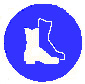 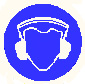 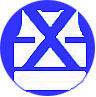 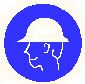 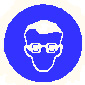 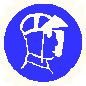 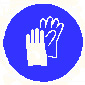 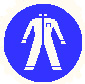 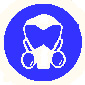 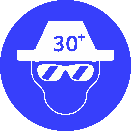 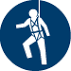 Rings, watches, jewellery that may become entangled in machines must not be worn. Long and loose hair must be tied back.AS 1319-1994 Safety signs for the occupational environment reproduced with permission from SAI Global under licence 1210-c062. Standards may be purchased at http://www.saiglobal.comAS 1319-1994 Safety signs for the occupational environment reproduced with permission from SAI Global under licence 1210-c062. Standards may be purchased at http://www.saiglobal.comAS 1319-1994 Safety signs for the occupational environment reproduced with permission from SAI Global under licence 1210-c062. Standards may be purchased at http://www.saiglobal.comAS 1319-1994 Safety signs for the occupational environment reproduced with permission from SAI Global under licence 1210-c062. Standards may be purchased at http://www.saiglobal.comAS 1319-1994 Safety signs for the occupational environment reproduced with permission from SAI Global under licence 1210-c062. Standards may be purchased at http://www.saiglobal.comAS 1319-1994 Safety signs for the occupational environment reproduced with permission from SAI Global under licence 1210-c062. Standards may be purchased at http://www.saiglobal.comAS 1319-1994 Safety signs for the occupational environment reproduced with permission from SAI Global under licence 1210-c062. Standards may be purchased at http://www.saiglobal.comAS 1319-1994 Safety signs for the occupational environment reproduced with permission from SAI Global under licence 1210-c062. Standards may be purchased at http://www.saiglobal.comAS 1319-1994 Safety signs for the occupational environment reproduced with permission from SAI Global under licence 1210-c062. Standards may be purchased at http://www.saiglobal.comAS 1319-1994 Safety signs for the occupational environment reproduced with permission from SAI Global under licence 1210-c062. Standards may be purchased at http://www.saiglobal.comAS 1319-1994 Safety signs for the occupational environment reproduced with permission from SAI Global under licence 1210-c062. Standards may be purchased at http://www.saiglobal.comAS 1319-1994 Safety signs for the occupational environment reproduced with permission from SAI Global under licence 1210-c062. Standards may be purchased at http://www.saiglobal.comLikelihoodInsignificantMinorModerateMajorCatastrophicScoreActionHIERARCHY OF CONTROLSMost EffectiveAlmost certain2 Moderate3 High4 Acute4 Acute4 AcuteScoreActionLikely2 Moderate3 High3 High4 Acute4 Acute4A AcuteDO NOT PROCEED.Possible1 Low2 Moderate3 High3 High4 Acute3H HighReview before commencing work.Unlikely1 Low1 Low2 Moderate3 High3 high2M ModerateMaintain control measures.Rare1 Low1 Low2 Moderate2 Moderate3 High1L LowRecord and monitor.Least EffectiveList of Legislation, Compliance Codes, Codes of Practice, Australian Standards, Industry Standards which have been referred to in preparing this SWMS:List of Legislation, Compliance Codes, Codes of Practice, Australian Standards, Industry Standards which have been referred to in preparing this SWMS:Victorian: OH&S Act 2004Australian Stds: AS/NZS 3760 In-service Safety & Inspection of Electrical EquipmentVictorian: OH&S Regulations Australian Stds: AS/NZS 1892.5:2000 Portable ladders selection, safe use and careWorksafe – Compliance Code - PlantWorksafe – Compliance Code - ExcavationWorksafe – Compliance Code – Hazardous Manual HandlingWorksafe – Compliance Code -NoiseWorksafe – Compliance Code – Hazardous SubstancesWorksafe – Code of Practice – Storage & Handling Dangerous GoodsWorksafe – Safety Alert - Gas-pipes-stormwater-drains-and-sewers Worksafe – Compliance Code – Managing Asbestos in WorkplacesWorksafe – Compliance Code - Confined SpacesWorksafe – Compliance Code – Prevention Falls in General ConstructionWorksafe – Compliance Code - Prevention Falls Housing ConstructionWorksafe – Compliance Code – Removing Asbestos WorkplacesWorkSafe – Plumbing: Safe pressure testing of pipesWorkSafe – Plumbers: Installing new stormwater and sewer lines Worksafe – Compliance Code – Facilities in Construction Worksafe – Compliance Code – Workplace Amenities & Work EnvironmentWhat are the tasks involved?What are the hazards and risks?What are the control measures?List the work tasks in a logical order.Identify the hazards and risks that may cause
 harm to workers or the public.Describe what will be done to control the risk. 
What will you do to make the activity as safe as possible?Pre-site QualificationDetermine in advance whether or not anyone on the premises has been infected with the COVID-19 virus, have been in contact with someone who is infected with COVID-19, anyone has flu type symptoms or have travelled overseas.4ADo not enter premisesRe-schedule work for a time after threat has passed ie 14 day isolation period or if a medical practitioner has deemed the person suspected of having COVID-19 to be negative or safe.2MStay abreast of current adviceActing on misleading or incorrect advice risking exposure to COVID-19 causing serious illness or death4ARegularly visit Master Plumbers COVID-19 Portal Information Hub for latest advice. Portal has links to the following:Australian Government Coronavirus PortalAustralian Government Department of HealthVictorian Government Department of Health and Human ServicesWorld Health OrganisationSafe Work Australia2MWorking in public areasExposure to COVID-19 causing serious illness or death4AAvoid physical contact with others. Adopt a no hand shake policyMaintain a distance of 1.5m from the next personAvoid crowded areas where the concentration of people is more than 1 per 4m2Avoid touching unnecessary surfacesAvoid touching your eyes, nose or mouthWash hands with soap and water for at least 20 sec before eating and after toilet useClean hands with Sanitiser if available and wash hands with soap and water for at least 20 sec at end of each job or as often as is practical during a job. Carry a quantity of water if facilities are not available to enable this.Wear surgical gloves when working with raw sewage and dispose of them in an enclosed rubbish bin at end of each job.Disinfect tools, plant and equipment at end of each job with an alcohol based solution containing more than 60% alcohol. If this is not available use soapy water were applicable.NOTE: Sanitising is only effective on clean surfaces.  If hands or tools are dirty, even pure alcohol won’t sanitise them.  They need to be washed with detergent/soap to remove any soiling BEFORE sanitising. 2MWorking in a private residenceExposure to COVID-19 causing serious illness or death4AAvoid physical contact with others. Adopt a no hand shake policyMaintain a distance of 1.5m from the next personOpen windows and doors to promote fresh air. Avoid enclosed rooms with stagnant air.Avoid touching unnecessary surfacesAvoid touching your eyes, nose or mouthAsk that no-one else be present in the same room whilst you are workingEnsure all pets are secured in another room whilst you are workingWash hands with soap and water for at least 20 sec before eating and after toilet useClean hands with Sanitiser if available and wash hands with soap and water for at least 20 sec at end of each job or as often as is practical during a job. Carry a quantity of water if facilities are not available to enable this.Wear surgical gloves when working with raw sewage and dispose of them in an enclosed rubbish bin at end of each job and avoid touching yourself as much as possible during.Disinfect tools, plant and equipment at end of each job with an alcohol based solution containing more than 60% alcohol. If this is not available use soapy water were applicable.NOTE: Sanitising is only effective on clean surfaces.  If hands or tools are dirty, even pure alcohol won’t sanitise them.  They need to be washed with detergent/soap to remove any soiling BEFORE sanitising.2MWorking in a construction siteExposure to COVID-19 causing serious illness or death4AAvoid physical contact with others. Adopt a no hand shake policyMaintain a distance of 1.5m from the next personAvoid areas where the concentration of people is more than 1 per 4m2Avoid touching unnecessary surfacesAvoid touching your eyes, nose or mouthAvoid eating in communal lunch shedsWash hands with soap and water for at least 20 sec before eating and after toilet useClean hands with Sanitiser if available or wash hands with soap and water for at least 20 sec at end of each job or as often as is practical during a job. Carry a quantity of water if facilities are not available to enable this.Wear surgical gloves when working with raw sewage and dispose of them in an enclosed rubbish bin at end of each job.Disinfect tools, plant and equipment at end of each job with an alcohol based solution containing more than 60% alcohol. If this is not available use soapy water were applicable.NOTE: Sanitising is only effective on clean surfaces.  If hands or tools are dirty, even pure alcohol won’t sanitise them.  They need to be washed with detergent/soap to remove any soiling BEFORE sanitising.2MWorking with high pressure sewer jetsExposure to COVID-19 causing serious illness or death through contaminated blowback spray4aWear a full disposable body gown, surgical gloves, mask, goggles (or face shield) and hat. Dispose of gown, mask and hat in an enclosed rubbish bin at end of each job. Goggles (or face shield) to be washed down with alcohol based disinfectant or soapy water.Wash down plant and equipment with an industrial grade detergent or bleach based disinfectant and high pressure water jet daily, ensuring all soiling removed and surfaces are clean.2mName of WorkerSignatureDateName of WorkerSignatureDateName of WorkerSignatureDate